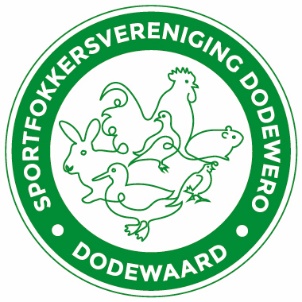 Wij komen totaal met       personen op 24 juni 2023 inloop vanaf 16:00 uur naar de barbecue.Opgaveformulier inleveren voor 31 mei via e-mailadres dodewero@dodewero.nlOnze barbecue wordt jaarlijks gehouden bij Johan Mathijssen, Wilhelminalaan 1 te Dodewaard.De bijdrage voor de barbecue is € 20,00 all-inclusive per persoon.Graag het verschuldigde bedrag overmaken naar bankrekeningnummer NL 63 RBRB 0918 1381 40 T.a.v. penningmeester Dodewero te Dodewaard.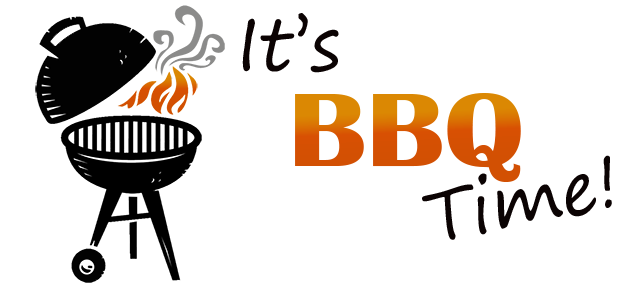 *Door het invullen van dit formulier geef ik eenmalig toestemming voor het verwerken van mijn gegevens ten behoeve van het organiseren van de barbecue.Dit formulier zal na het gebruik hiervan worden vernietigd.Opgaveformulier BarbecueNaam:Adres:Postcode:Woonplaats:Telefoon:E-mail: